 Mrs. Stephanie & Mrs. Freedom’s Newsletter 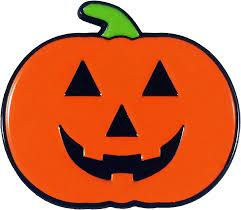 October 20, 2023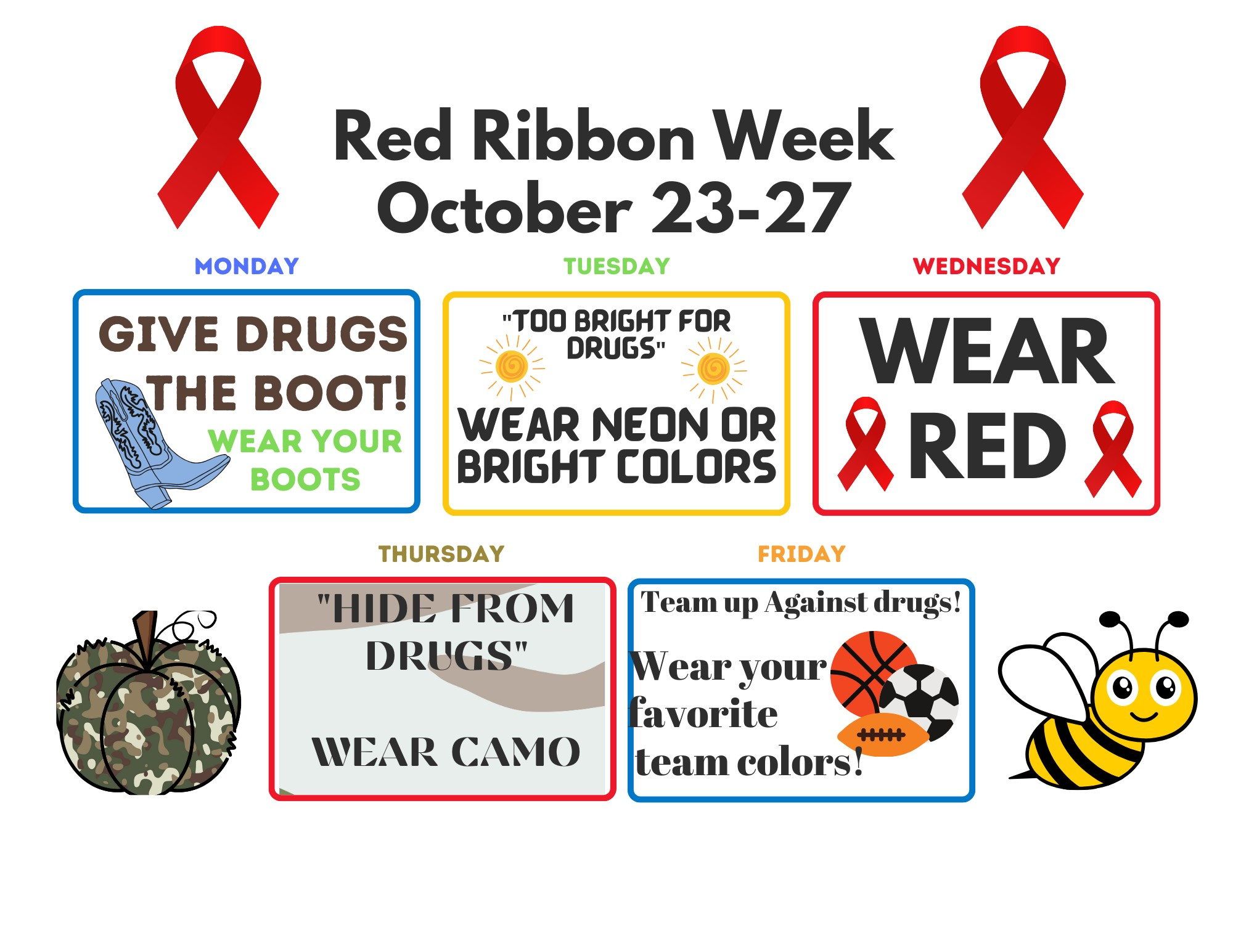 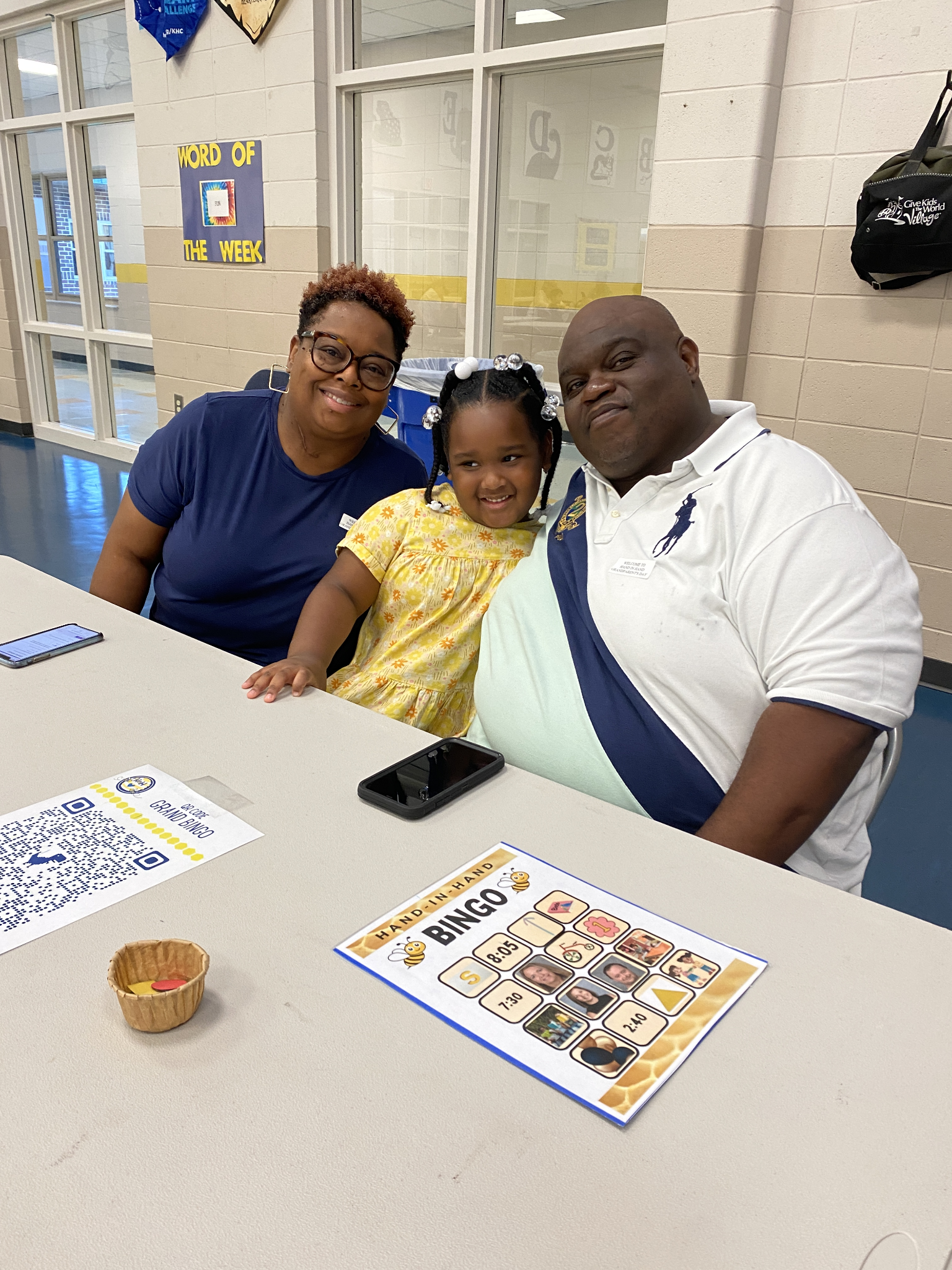 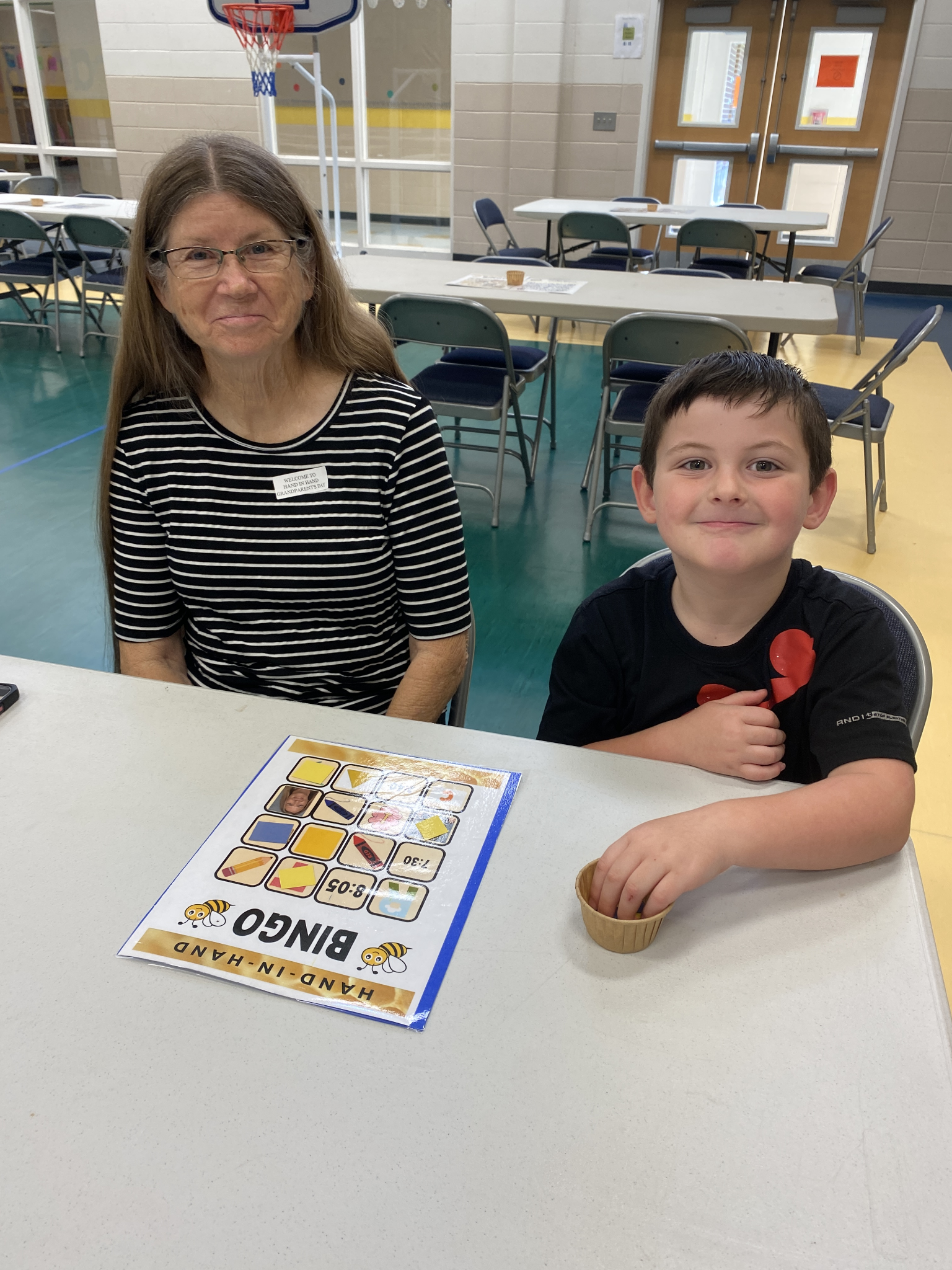 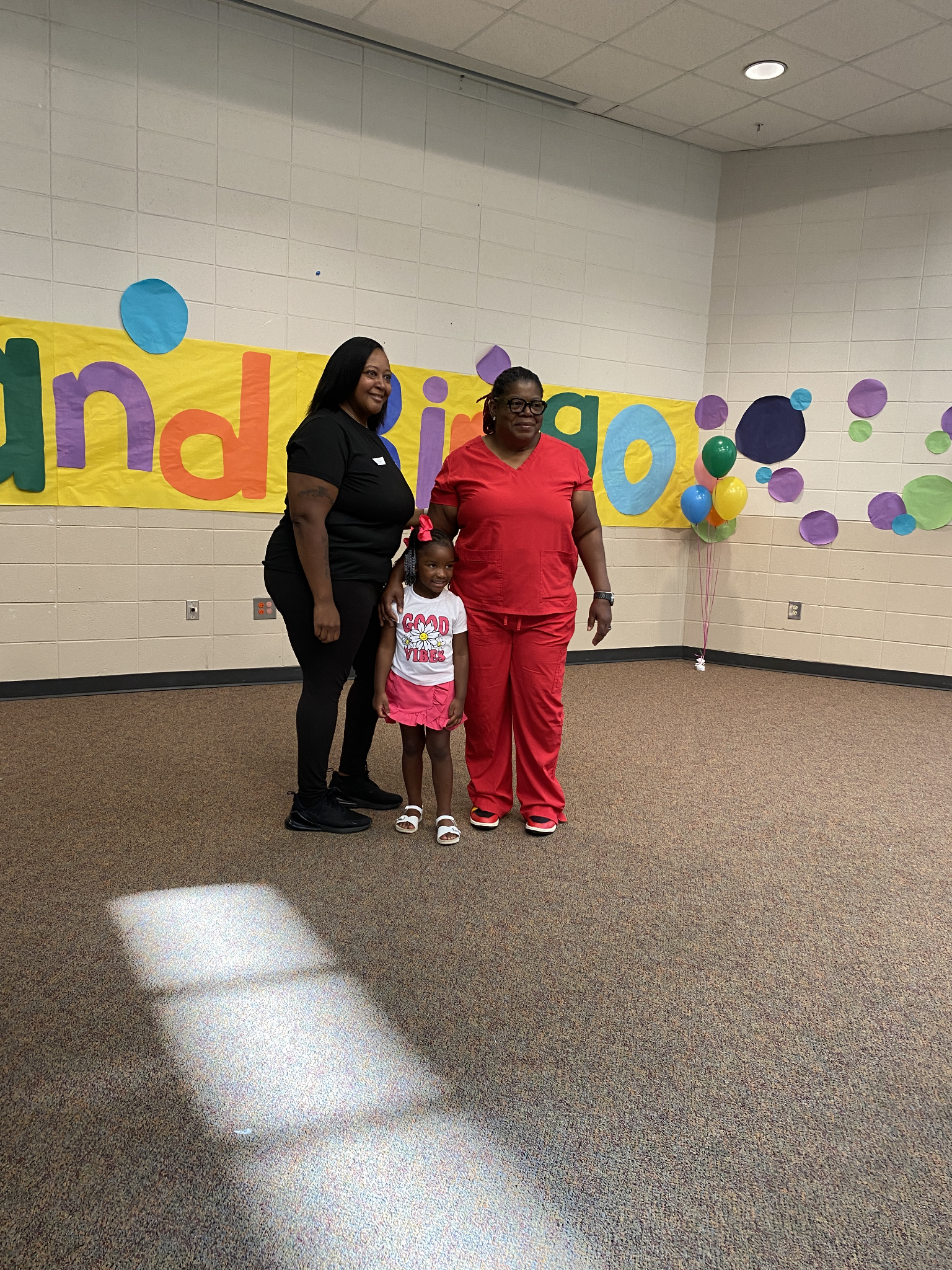 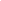 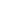 